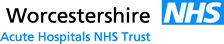 These forms should only be used for suspected cancer and in conjunction with the NICE Referral Guidelines for Suspected Cancer, June 2005Preferred appointment location:For 2ww office use only:Revised Oct 2012Patient Details                                                                     Surname      Forename           D.O.B.                                         Gender    Address         Postcode               Home telephone no:                            Mobile no:            NHS No                Interpreter required?   Yes/No (Delete as applicable)If yes, state language  …………………………………………….Does the patient have a disability? Yes/No (Delete as applicable)                                                            If yes, please state…………………………………………………Patient Details                                                                     Surname      Forename           D.O.B.                                         Gender    Address         Postcode               Home telephone no:                            Mobile no:            NHS No                Interpreter required?   Yes/No (Delete as applicable)If yes, state language  …………………………………………….Does the patient have a disability? Yes/No (Delete as applicable)                                                            If yes, please state…………………………………………………GP Details (inc Fax Number)Patient Details                                                                     Surname      Forename           D.O.B.                                         Gender    Address         Postcode               Home telephone no:                            Mobile no:            NHS No                Interpreter required?   Yes/No (Delete as applicable)If yes, state language  …………………………………………….Does the patient have a disability? Yes/No (Delete as applicable)                                                            If yes, please state…………………………………………………Patient Details                                                                     Surname      Forename           D.O.B.                                         Gender    Address         Postcode               Home telephone no:                            Mobile no:            NHS No                Interpreter required?   Yes/No (Delete as applicable)If yes, state language  …………………………………………….Does the patient have a disability? Yes/No (Delete as applicable)                                                            If yes, please state…………………………………………………Date of Decision to Refer  Date Referral Faxed        GP Signature** PLEASE SELECT ONE REFERRAL PATHWAY ONLY – DO NOT TICK BOTH SIDES **** PLEASE SELECT ONE REFERRAL PATHWAY ONLY – DO NOT TICK BOTH SIDES **** PLEASE SELECT ONE REFERRAL PATHWAY ONLY – DO NOT TICK BOTH SIDES **PMB / PELVIC MASS REFERRAL:(Patient will have urgent USS +/- Gynae clinic review)Fax number: 01527 512005Tel number: 01527 512099TWO WEEK WAIT REFERRAL– HIGH SUSPICION OF GYNAECOLOGICAL CANCER:(Patient will be seen in Gynae clinic with 2 weeks)Cancer referral centre fax: 01562 754312 or e-referralTWO WEEK WAIT REFERRAL– HIGH SUSPICION OF GYNAECOLOGICAL CANCER:(Patient will be seen in Gynae clinic with 2 weeks)Cancer referral centre fax: 01562 754312 or e-referralRequests for an U/S scan on this pathway can be made on ICEMore than one or a single heavy episode of post-menopausal bleeding (PMB) in women noton HRTHas the patient had a hysterectomy?                    Y  /  N(if yes, specify below)Is patient post-menopausal?                                 Y  /  NHRT – unexpected or prolonged bleeding occurring after 6 months of starting HRTPalpable pelvic mass not obviously fibroidsCANCER TYPE SUSPECTED (tick relevant box):Ovary (suspicious scan findings/   Ca125):(please send results of Ca125 + CEA with referral)Endometrium (suspicious examination findings orbiopsy result):Cervix (suspicious lesion on examination):Vagina / vulva (suspicious lesion on examination):CANCER TYPE SUSPECTED (tick relevant box):Ovary (suspicious scan findings/   Ca125):(please send results of Ca125 + CEA with referral)Endometrium (suspicious examination findings orbiopsy result):Cervix (suspicious lesion on examination):Vagina / vulva (suspicious lesion on examination):Clinical Details/Examination:………………………………………………………………………………………………………….………………………………………………………………………………………………………………………………………………………………………………………………………………………………………………………………………………………………TYPE OF EXAMINATION CONDUCTED(essential):                         HAS PATIENT BEEN INFORMED POSSIBILITY                                                                                                              OF MALIGNANCY?Abdominal:            Bi-manual:           Speculum:                                                                 YES                 NO (tick Yes)               (tick Yes)               (tick Yes)Clinical Details/Examination:………………………………………………………………………………………………………….………………………………………………………………………………………………………………………………………………………………………………………………………………………………………………………………………………………………TYPE OF EXAMINATION CONDUCTED(essential):                         HAS PATIENT BEEN INFORMED POSSIBILITY                                                                                                              OF MALIGNANCY?Abdominal:            Bi-manual:           Speculum:                                                                 YES                 NO (tick Yes)               (tick Yes)               (tick Yes)Clinical Details/Examination:………………………………………………………………………………………………………….………………………………………………………………………………………………………………………………………………………………………………………………………………………………………………………………………………………………TYPE OF EXAMINATION CONDUCTED(essential):                         HAS PATIENT BEEN INFORMED POSSIBILITY                                                                                                              OF MALIGNANCY?Abdominal:            Bi-manual:           Speculum:                                                                 YES                 NO (tick Yes)               (tick Yes)               (tick Yes)Date Fax Received:Appointment Date/Time/Site/Consultant: